 PONEDJELJAK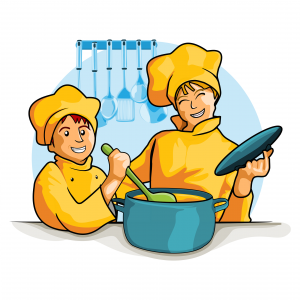                                                                                                                                                                                                                                                                                                                                                                          DORUČAK:  kifla, jogurt, jagode                    RUČAK:  tijesto s piletinom, cherry rajčicom i baby špinatom                          UŽINA:  zlevanka                                                                               UTORAK                        DORUČAK:  hrenovke, pecivo, sok                                 RUČAK:  krumpir gulaš  s junetinom                                                                                                                                                                                                                                                                                                                                                                                                UŽINA:  jagode   SRIJEDA                                              DORUČAK:  kruh, linolada, mlijeko                      RUČAK:  varivo od kelja sa kosanim odreskom (faširanci)                                                                               UŽINA:  kinder pinqui                                  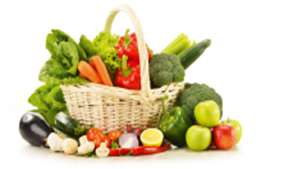    ČETVRTAK DORUČAK:  sendvić od zimske salame, banana                                               RUČAK:   juha,  pizza (šunka, sir)                                                                              UŽINA:   bananko   PETAK                                                                                     DORUČAK:  buhtla, čokoladno mlijeko                     RUČAK:    srdelice, grah salata                                        UŽINA:   banane